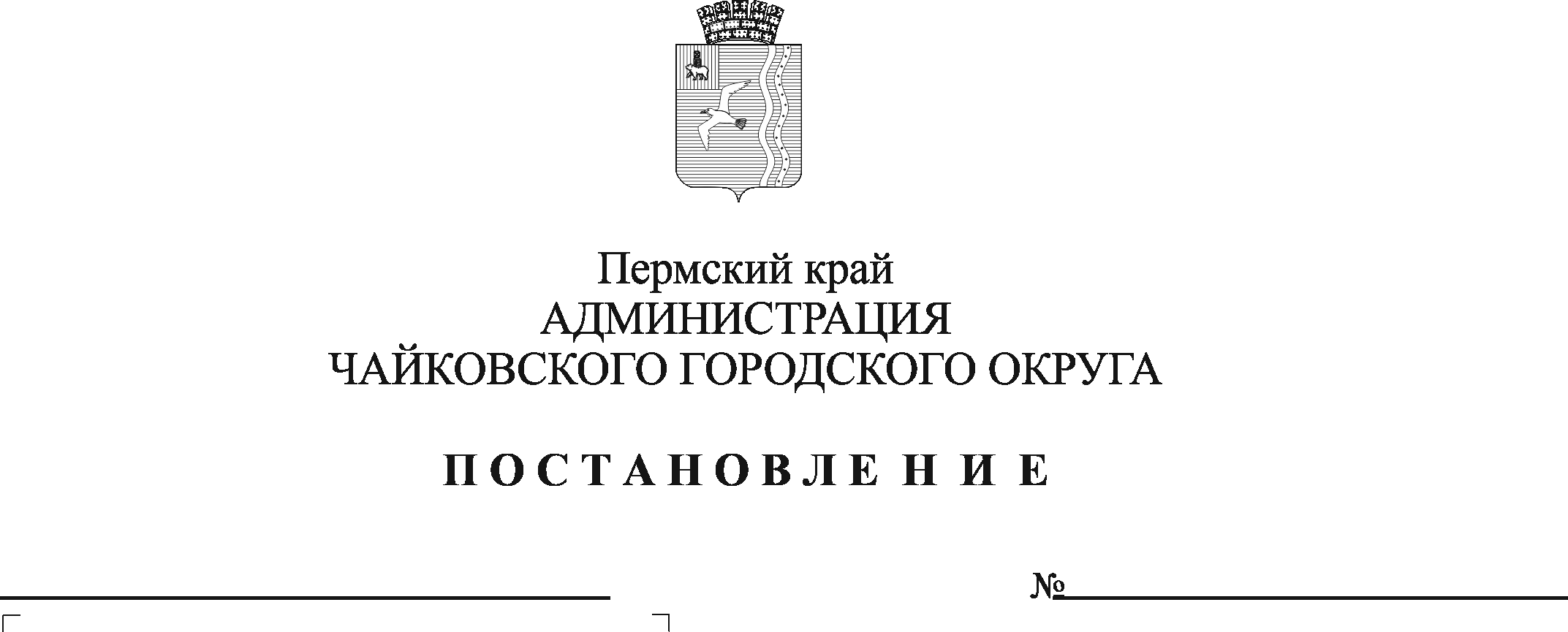 В целях обеспечения эффективности использования бюджетных средств, в соответствии со статьей 179 Бюджетного кодекса Российской Федерации, Уставом Чайковского городского округаПОСТАНОВЛЯЮ:1. Утвердить прилагаемую муниципальную программу «Социальная поддержка граждан Чайковского городского округа».2.  Опубликовать постановление в муниципальной газете «Огни Камы» и разместить на официальном сайте администрации города Чайковского.3. Постановление вступает в силу после его официального опубликования и распространяется на правоотношения, возникшие с 1 января 2019 года.4. Контроль за исполнением постановления возложить на заместителя главы администрации города Чайковского по социальным вопросам Пойлова А.Н.Глава города Чайковского –глава администрации города Чайковского			        				      Ю.Г. ВостриковУТВЕРЖДЕНАпостановлением администрации города Чайковскогоот 17.01.2019 № 8/1(в редакции постановлений от 22.08.2019 № 1419, от 04.03.2020 № 230, от 21.05.2020 № 502, от 12.10.2020 № 954, от 12.02.2021 № 130, от 27.04.2021 № 392, от 03.06.2021 № 535, от 19.07.2021 № 692, от 13.12.2021 № 1300, от 15.02.2022 № 171, от 05.05.2022 № 483, 14.09.2022 №973, 30.12.2022 № 1496, от 28.02.2023 № 163, от 14.07.2023 № 699)МУНИЦИПАЛЬНАЯ ПРОГРАММА«Социальная поддержка граждан Чайковского городского округа»Паспорт муниципальной программы «Социальная поддержка граждан Чайковского городского округа»Общая характеристика текущего состояния1. Реализация системы мер социальной поддержки граждан.1.1. Социальная поддержка граждан Чайковского городского округа представляет собой самостоятельное направление семейной политики, реализуемой посредством комплекса специальных правовых, экономических, организационных и иных мер. Меры государственной социальной поддержки граждан определены федеральным, региональным законодательством, иными нормативными правовыми актами, которыми определены гарантии и меры поддержки семей и семей, имеющих детей, а также расходными обязательствами по предоставлению этих мер. Кроме того, обозначены формы и размеры установленных обязательств.В Чайковском городском округе в полном объеме действует система социальных гарантий семьям, имеющим детей. Получатели ежемесячных мер социальной поддержки определены по категориальному принципу в соответствии с федеральным и региональным законодательством и нормативными актами Чайковского городского округа.Исполнение государственных социальных обязательств осуществляется:за счет средств краевого бюджета:- по выплате компенсации части родительской платы за содержание ребенка в муниципальных образовательных организациях, реализующих образовательную программу дошкольного образования;-по предоставлению мер социальной поддержки учащимся общеобразовательных учебных заведений из малоимущих многодетных семей и малоимущих семей;- по организации бесплатного горячего питания детей, получающих начальное общее образование в муниципальных образовательных организациях;- по организации бесплатного питания для обучающихся на уровнях основного общего и среднего общего образования в муниципальных общеобразовательных организациях Пермского края, вынужденно покинувших территории Луганской Народной Республики, Донецкой Народной Республики и Украины;за счет средств местного бюджета:- по содержанию детей льготной категории в образовательных организациях, реализующих образовательную программу дошкольного образования;- по организации питания детей с ограниченными возможностями здоровья в общеобразовательных организациях.1.2. Предоставление гражданам субсидий на оплату  жилищно-коммунальных услуг.Законодательством Российской Федерации установлена обязанность граждан и организаций своевременно и полностью вносить плату за жилое помещение и коммунальные услуги. Одним из важнейших условий жилищно-коммунальной реформы является одновременное с повышением платы за жилье применение мер социальной защиты граждан. С этой целью гражданам предоставляются субсидии на оплату жилищно-коммунальных услуг.Субсидия - имеющая целевое назначение полная или частичная предварительная оплата предоставляемых гражданам жилого помещения и коммунальных услуг из бюджетов различных уровней.Субсидии на оплату жилых помещений и коммунальных услуг предоставляются гражданам на основании статьи 159 Жилищного кодекса Российской Федерации и Правил предоставления субсидий на оплату жилого помещения и коммунальных услуг, утвержденных Постановлением Правительства Российской Федерации от 14 декабря 2005 г. № 761.Гражданам Чайковского городского округа предоставлялась субсидия на покрытие расходов, связанных с оплатой холодного водоснабжения и (или) водоотведения за начисленные коммунальные услуги с 1 января 2019 года по 30 июня 2021 года.1.3. В Чайковском городском округе действует система социальной поддержки в виде предоставления льгот по уплате имущественных налогов физических лиц для отдельных категорий граждан. Данные льготы установлены решениями Думы Чайковского городского округа, целевым назначением льгот является повышение уровня социальной защиты населения. Льготы предоставляются на основании заявлений граждан в виде освобождения от уплаты земельного налога с физических лиц и налога на имущество физических лиц.Целевым показателем является количество лиц, воспользовавшихся льготой по налогу.2. Организация оздоровления и отдыха детей в каникулярное время.В целях осуществления социальной защиты семьи и детства, удовлетворения потребности в оздоровлении и отдыхе детей в каникулярное время, организуется летняя оздоровительная кампания в соответствии с нормативно-правовыми актами федерального, краевого и местного уровней по вопросам организации летнего отдыха и оздоровления детей и соглашения с Министерством социального развития Пермского края «О предоставлении субвенции из бюджета Пермского края на выполнение отдельных государственных полномочий по организации и обеспечению отдыха детей и их оздоровления».Средства краевого бюджета направляются на:- организацию питания детей в лагерях с дневным пребыванием детей, организованных образовательными и иными организациями, осуществляющими организацию отдыха детей и их оздоровления в каникулярное время;- приобретение путевок в стационарные организации отдыха и оздоровления детей;- предоставление субсидий хозяйствующим субъектам (за исключением субсидий государственным (муниципальным) учреждениям) независимо от организационно-правовой формы и формы собственности, некоммерческим организациям, индивидуальным предпринимателям на приобретение путевок в загородные лагеря отдыха и оздоровления детей, детские оздоровительные лагеря санаторного типа для детей работников данных хозяйствующих субъектов, некоммерческих организаций, индивидуальных предпринимателей;- предоставление субсидий хозяйствующим субъектам (за исключением субсидий государственным (муниципальным) учреждениям) независимо от организационно-правовой формы и формы собственности, некоммерческим организациям, имеющим во владении и (или) пользовании имущество, на базе которого организован загородный лагерь отдыха и оздоровления детей, детский оздоровительный лагерь санаторного типа, на оздоровление детей работников данных хозяйствующих субъектов, некоммерческих организаций;- предоставление субсидий организациям отдыха детей и их оздоровления, расположенным на территории Пермского края и оказывающим услуги с использованием сертификата на отдых детей и их оздоровление, на возмещение части затрат на отдых и оздоровление детей в связи с оказанием услуг с использованием сертификата;- предоставление субсидий организациям отдыха детей и их оздоровления, являющимся бюджетными или автономными учреждениями, на возмещение части затрат на оздоровление и отдых детей;- предоставление родителям (законным представителям детей, не являющихся детьми-сиротами, детьми, оставшимися без попечения родителей) компенсации части расходов на оплату стоимости самостоятельно приобретенной путевки в загородные лагеря отдыха и оздоровления 
детей, детские оздоровительные лагеря санаторного типа, расположенные 
на территории Российской Федерации, детские специализированные (профильные) лагеря, расположенные на территории Пермского края;- обеспечение проезда организованных групп детей к местам отдыха и оздоровления и обратно, за исключением детей-сирот и детей, оставшихся без попечения родителей;- администрирование переданных государственных полномочий.За счет средств местного бюджета осуществляется организация различных форм отдыха и оздоровления детей (организация учебных сборов, походов, досуговых площадок).В Чайковском городском округе в летний период действует детский загородный лагерь отдыха и оздоровления детей «Огонёк» (структурное подразделение МАУ ДО «Станция детского, юношеского туризма и экологии» г. Чайковского).К каждому сезону разрабатывается программа в соответствии с теми направлениями, которые способствуют обеспечению полноценного отдыха детей.3. Санаторно-курортное лечение и оздоровление работников муниципальных учреждений.Путевками на санаторно-курортное лечение и оздоровление обеспечиваются работники муниципальных учреждений Чайковского городского округа, работающие в сферах образования, культуры и искусства, молодежной политики, физкультуры и спорта.4. Информация о предоставлении мер социальной поддержки в соответствии с настоящей муниципальной программой размещается в Единой государственной информационной системе социального обеспечения. Размещение и получение указанной информации в Единой государственной информационной системе социального обеспечения осуществляется в соответствии с Федеральным законом от 17 июля 1999 г. № 178-ФЗ «О государственной социальной помощи».Приложение 1к муниципальной программе«Социальная поддержка граждан Чайковского городского округа»Паспорт подпрограммы 1 «Реализация системы мер социальной поддержки граждан» муниципальной программы «Социальная поддержка граждан Чайковского городского округа»Приложение 2 к муниципальной программе «Социальная поддержка граждан Чайковского городского округа»Паспорт подпрограммы 2 «Организация оздоровления и отдыха детей в каникулярное время» муниципальной программы «Социальная поддержка граждан Чайковского городского округа»Приложение 3 к муниципальной программе «Социальная поддержка граждан Чайковского городского округа»Паспорт подпрограммы 3 «Санаторно-курортное лечение и оздоровление работников муниципальных учреждений»муниципальной программы «Социальная поддержка граждан Чайковского городского округа»Приложение 4к муниципальной программе«Социальная поддержка гражданЧайковского городского округа»Сводные финансовые затраты и показатели результативности выполнениямуниципальной программы «Социальная поддержка граждан Чайковского городского округа»Приложение 5к муниципальной программе«Социальная поддержка гражданЧайковского городского округа»ПЕРЕЧЕНЬпоказателей муниципальной программы «Социальная поддержка граждан Чайковского городского округа»,результаты достижения которых учитываются при оценке эффективности муниципальной программыОтветственный исполнитель программыАдминистрация Чайковского городского округаСоисполнители программыУправление финансов администрации Чайковского городского округа,Управление образования администрации Чайковского городского округа,Управление культуры и молодежной политики администрации Чайковского городского округа,Управление физической культуры и спорта администрации Чайковского городского округа,Управление жилищно-коммунального хозяйства и транспорта администрации Чайковского городского округа.Участники программыАдминистрация Чайковского городского округа,Управление финансов администрации Чайковского городского округа,Управление образования администрации Чайковского городского округа,Управление культуры и молодежной политики администрации Чайковского городского округа,Управление физической культуры и спорта администрации Чайковского городского округа,Управление жилищно-коммунального хозяйства и транспорта администрации Чайковского городского округа.Подпрограммы программыПодпрограмма 1 «Реализация системы мер социальной поддержки граждан»,Подпрограмма 2 «Организация оздоровления и отдыха детей в каникулярное время»,Подпрограмма 3 «Санаторно-курортное лечение и оздоровление работников муниципальных учреждений». Этапы и сроки реализации программыРеализация программы не предполагает разделение на этапы.Сроки реализации программы: 2019 – 2025 годы.Цели программыСоздание защищенной, комфортной и доброжелательной среды для жизни, развития и благополучия детей и семей с детьми, отдельных категорий граждан, работников муниципальных учреждений бюджетной сферы, помощь гражданам с низкими доходами в преодолении социальных последствий удорожания жилищно – коммунальных услуг.Задачи программыСоциальная поддержка граждан.Организация отдыха и оздоровления детей.Обеспечение работников муниципальных учреждений бюджетной сферы путевками на санаторно-курортное лечение и оздоровление.Возмещение хозяйствующим субъектам недополученных доходов от перевозки отдельных категорий граждан с использованием социальных проездных документов.Целевые показатели программыОбъемы бюджетных ассигнованийОжидаемые результаты реализации программы1.Количество родителей (законных представителей), получающих компенсацию части родительской платы за содержание ребенка в муниципальных образовательных организациях, реализующих программу дошкольного образования, 3000 чел. к 2025 году.2. Количество учащихся из малоимущих многодетных семей, получающих меры социальной поддержки, 640 чел. к 2025 году.3. Количество учащихся из малоимущих семей, получающих меры социальной поддержки, 1291 чел. к 2025 году.4. Количество детей из семей, имеющих льготы по оплате за услуги по содержанию детей дошкольного возраста в образовательных учреждениях, реализующих программу дошкольного образования, 1885 чел. к 2025 году.5. Количество учащихся образовательных учреждений с ограниченными возможностями, получающих меры социальной поддержки, 650 чел. к 2025 году.6. Доля детей, получивших бесплатное горячее питание от количества детей, получающих начальное общее образование в муниципальных образовательных организациях, 100 % ежегодно.7. Количество детей из малоимущих семей в возрасте от 3 до 7 лет, обеспеченных наборами продуктов питания, 3720 чел. в 2020 году.8. Количество учащихся, вынужденно покинувших территории Луганской Народной Республики, Донецкой Народной Республики и Украины, обеспеченных бесплатным питанием в общеобразовательных организациях, 5 чел. в 2022 году.9. Доля населения, получивших субсидию, от числа заявившихся, 100% в 2019-2021 годах.10. Доля детей в возрасте от 7 до 17 лет (включительно), охваченных различными формами отдыха детей и их оздоровления за счет средств бюджета, 30 % к 2025 году.11. Количество детей в возрасте от 7 до 17 лет (включительно), оздоровленных в загородном лагере за счет средств бюджета, 400 чел. к 2025 году.12. Количество работников муниципальных учреждений, обеспеченных путевками на санаторно-курортное лечение и оздоровление, 27 чел. в 2023 году.13. Количество физических лиц – членов многодетных семей, являющихся собственниками земельных участков, приобретённых (предоставленных) для индивидуального жилищного строительства, освобожденных от уплаты земельного налога с физических лиц, 472 чел. к 2025 году.14. Количество физических лиц, признанных в установленном законом порядке малоимущими, состоящих на учете в органах социальной защиты населения, освобожденных от уплаты налога на имущество физических лиц в отношении одного из объектов налогообложения по выбору налогоплательщика, 46 чел. к 2025 году.15. Количество физических лиц, недвижимое имущество которых пострадало от пожара, освобожденных от уплаты налога на имущество сроком на 1 год, 1 к 2025 году.16. Количество детей, оставшихся без попечения родителей, освобожденных от уплаты налога на имущество физических лиц до достижения ими возраста 18 лет, 13 чел. к 2025 году.17. Количество физических лиц - членов многодетных семей, освобожденных от уплаты налога на имущество физических лиц в отношении одного из объектов налогообложения по выбору налогоплательщика, 1621 чел. к 2025 году.18. Количество физических лиц - членов семей, имеющих в своем составе детей-инвалидов, освобожденных от уплаты налога на имущество физических лиц в отношении одного из объектов налогообложения по выбору налогоплательщика, 48 чел. к 2025 году.Ответственный исполнитель подпрограммыАдминистрация Чайковского городского округа Соисполнители подпрограммыУправление финансов администрации Чайковского городского округа,Управление образования администрации Чайковского городского округа,Управление жилищно-коммунального хозяйства и транспорта администрации Чайковского городского округа.Участники подпрограммыАдминистрация Чайковского городского округа, Управление финансов администрации Чайковского городского округа,Учреждения, подведомственные Управлению образования администрации Чайковского городского округа,МКУ «Центр бухгалтерского учета»,ООО «Расчетный центр – Водоканал».Этапы и сроки реализации подпрограммыРеализация подпрограммы не предполагает разделение на этапы.Сроки реализации подпрограммы: 2019 – 2025 годы.Цели подпрограммыПовышение уровня жизни граждан - получателей мер социальной помощи и поддержки.Задачи подпрограммыСоциальная поддержка граждан.Социальная поддержка семей, имеющих детей.Показатели подпрограммыОбъемы бюджетных ассигнований подпрограммыОжидаемые результаты реализации подпрограммы1. .Количество родителей (законных представителей), получающих компенсацию части родительской платы за содержание ребенка в муниципальных образовательных организациях, реализующих программу дошкольного образования, 3000 чел. к 2025 году.2. Количество учащихся из малоимущих многодетных семей, получающих меры социальной поддержки, 640 чел. к 2025 году.3. Количество учащихся из малоимущих семей, получающих меры социальной поддержки, 1291 чел. к 2025 году.4. Количество детей из семей, имеющих льготы по оплате за услуги по содержанию детей дошкольного возраста в образовательных учреждениях, реализующих программу дошкольного образования, 1885 чел. к 2025 году.5. Количество учащихся образовательных учреждений с ограниченными возможностями, получающих меры социальной поддержки, 650 чел. к 2025 году.6. Доля детей, получивших бесплатное горячее питание от количества детей, получающих начальное общее образование в муниципальных образовательных организациях, 100 % ежегодно.7. Количество детей из малоимущих семей в возрасте от 3 до 7 лет, обеспеченных наборами продуктов питания, 3720 чел. в 2020 году.8. Количество учащихся, вынужденно покинувших территории Луганской Народной Республики, Донецкой Народной Республики и Украины, обеспеченных бесплатным питанием в общеобразовательных организациях, 5 чел. в 2022 году.9. Доля населения, получивших субсидию, от числа заявившихся, 100% в 2019-2021 годах.10. Количество физических лиц – членов многодетных семей, являющихся собственниками земельных участков, приобретённых (предоставленных) для индивидуального жилищного строительства, освобожденных от уплаты земельного налога с физических лиц, 472 чел. к 2025 году.11. Количество физических лиц, признанных в установленном законом порядке малоимущими, состоящих на учете в органах социальной защиты населения, освобожденных от уплаты налога на имущество физических лиц в отношении одного из объектов налогообложения по выбору налогоплательщика, 46 чел. к 2025 году.12. Количество физических лиц, недвижимое имущество которых пострадало от пожара, освобожденных от уплаты налога на имущество сроком на 1 год, 1 к 2025 году.13. Количество детей, оставшихся без попечения родителей, освобожденных от уплаты налога на имущество физических лиц до достижения ими возраста 18 лет, 13 чел. к 2025 году.14. Количество физических лиц - членов многодетных семей, освобожденных от уплаты налога на имущество физических лиц в отношении одного из объектов налогообложения по выбору налогоплательщика, 1621 чел. к 2025 году.15. Количество физических лиц - членов семей, имеющих в своем составе детей-инвалидов, освобожденных от уплаты налога на имущество физических лиц в отношении одного из объектов налогообложения по выбору налогоплательщика, 48 чел. к 2025 году.Ответственный исполнитель подпрограммыАдминистрация Чайковского городского округаСоисполнители подпрограммыУправление образования администрации Чайковского городского округа,Управление культуры и молодежной политики администрации Чайковского городского округа,Управление физической культуры и спорта администрации Чайковского городского округа.Участники подпрограммыУчреждения, подведомственные Управлению образования администрации Чайковского городского округа,Учреждения, подведомственные Управлению культуры и молодежной политики администрации Чайковского городского округа,Учреждения, подведомственные Управлению физической культуры и спорта администрации Чайковского городского округа.Этапы и сроки реализации подпрограммыРеализация подпрограммы не предполагает разделение на этапы.Сроки реализации подпрограммы: 2019 – 2025 годы.ЦелиподпрограммыСоздание условий для удовлетворения потребности детей, подростков и родителей (законных представителей) в качественном и доступном оздоровлении и отдыхе детей в каникулярное время.Задачи подпрограммыРеализация мероприятий по организации отдыха и оздоровления детей.Совершенствование и модернизация материальной базы загородного лагеря.Целевые показатели подпрограммыОбъемы бюджетных ассигнований подпрограммыОжидаемые результаты реализации подпрограммы1. Доля детей в возрасте от 7 до 17 лет (включительно), охваченных различными формами отдыха детей и их оздоровления за счет средств бюджета, 30 % к 2025 году.2. Количество детей в возрасте от 7 до 17 лет (включительно), оздоровленных в загородном лагере за счет средств бюджета, 400 чел. к 2025 году.Ответственный исполнитель подпрограммыАдминистрация Чайковского городского округаСоисполнители подпрограммыУправление образования администрации Чайковского городского округа,Управление культуры и молодежной политики администрации Чайковского городского округа,Управление физической культуры и спорта администрации Чайковского городского округа.Участники подпрограммыРаботники учреждений, подведомственных Управлению образования администрации Чайковского городского округа,Работники учреждений, подведомственных Управлению культуры и молодежной политики администрации Чайковского городского округа,Работники учреждений, подведомственных Управлению физической культуры и спорта администрации Чайковского городского округа.Этапы и сроки реализации подпрограммыРеализация подпрограммы не предполагает разделение на этапы.Сроки реализации подпрограммы: 2019 – 2025 годы.Цели подпрограммыСохранение и укрепление здоровья работников муниципальных учреждений бюджетной сферы Чайковского городского округа.Задачи подпрограммыОбеспечение работников муниципальных учреждений бюджетной сферы путевками на санаторно-курортное лечение и оздоровление.Показатели подпрограммыОбъемы бюджетных ассигнований подпрограммыОжидаемые результаты реализации подпрограммыКоличество работников муниципальных учреждений, обеспеченных путевками на санаторно-курортное лечение и оздоровление, 31 чел. в 2023 году.Наименование задачи, мероприятийИсполнительИсточник финансированияОбъем финансирования (тыс. руб.)Объем финансирования (тыс. руб.)Объем финансирования (тыс. руб.)Объем финансирования (тыс. руб.)Объем финансирования (тыс. руб.)Объем финансирования (тыс. руб.)Объем финансирования (тыс. руб.)Показатели результативности выполнения программыПоказатели результативности выполнения программыПоказатели результативности выполнения программыПоказатели результативности выполнения программыПоказатели результативности выполнения программыПоказатели результативности выполнения программыПоказатели результативности выполнения программыПоказатели результативности выполнения программыПоказатели результативности выполнения программыПоказатели результативности выполнения программыНаименование задачи, мероприятийИсполнительИсточник финансированияВсегоВ том числеВ том числеВ том числеВ том числеВ том числеВ том числеНаименование показателяед. изм.Базовое значениеБазовое значениеНаименование задачи, мероприятийИсполнительИсточник финансированияВсего2020  (факт)2021  (факт)2022 (факт)2023 (план)2024 (план)2025 (план)Наименование показателяед. изм.Базовое значениеБазовое значение2020  (факт)2021  (факт)2022 (факт)2023 (план)2024  (план)2025  (план)1234567891011121313141516171819Подпрограмма 1. Реализация системы мер социальной поддержки гражданПодпрограмма 1. Реализация системы мер социальной поддержки гражданПодпрограмма 1. Реализация системы мер социальной поддержки гражданПодпрограмма 1. Реализация системы мер социальной поддержки гражданПодпрограмма 1. Реализация системы мер социальной поддержки гражданПодпрограмма 1. Реализация системы мер социальной поддержки гражданПодпрограмма 1. Реализация системы мер социальной поддержки гражданПодпрограмма 1. Реализация системы мер социальной поддержки гражданПодпрограмма 1. Реализация системы мер социальной поддержки гражданПодпрограмма 1. Реализация системы мер социальной поддержки гражданПодпрограмма 1. Реализация системы мер социальной поддержки гражданПодпрограмма 1. Реализация системы мер социальной поддержки гражданПодпрограмма 1. Реализация системы мер социальной поддержки гражданПодпрограмма 1. Реализация системы мер социальной поддержки гражданПодпрограмма 1. Реализация системы мер социальной поддержки гражданПодпрограмма 1. Реализация системы мер социальной поддержки гражданПодпрограмма 1. Реализация системы мер социальной поддержки гражданПодпрограмма 1. Реализация системы мер социальной поддержки гражданПодпрограмма 1. Реализация системы мер социальной поддержки гражданПодпрограмма 1. Реализация системы мер социальной поддержки гражданЦель Подпрограммы 1. Повышение уровня жизни граждан - получателей мер социальной поддержкиЦель Подпрограммы 1. Повышение уровня жизни граждан - получателей мер социальной поддержкиЦель Подпрограммы 1. Повышение уровня жизни граждан - получателей мер социальной поддержкиЦель Подпрограммы 1. Повышение уровня жизни граждан - получателей мер социальной поддержкиЦель Подпрограммы 1. Повышение уровня жизни граждан - получателей мер социальной поддержкиЦель Подпрограммы 1. Повышение уровня жизни граждан - получателей мер социальной поддержкиЦель Подпрограммы 1. Повышение уровня жизни граждан - получателей мер социальной поддержкиЦель Подпрограммы 1. Повышение уровня жизни граждан - получателей мер социальной поддержкиЦель Подпрограммы 1. Повышение уровня жизни граждан - получателей мер социальной поддержкиЦель Подпрограммы 1. Повышение уровня жизни граждан - получателей мер социальной поддержкиЦель Подпрограммы 1. Повышение уровня жизни граждан - получателей мер социальной поддержкиЦель Подпрограммы 1. Повышение уровня жизни граждан - получателей мер социальной поддержкиЦель Подпрограммы 1. Повышение уровня жизни граждан - получателей мер социальной поддержкиЦель Подпрограммы 1. Повышение уровня жизни граждан - получателей мер социальной поддержкиЦель Подпрограммы 1. Повышение уровня жизни граждан - получателей мер социальной поддержкиЦель Подпрограммы 1. Повышение уровня жизни граждан - получателей мер социальной поддержкиЦель Подпрограммы 1. Повышение уровня жизни граждан - получателей мер социальной поддержкиЦель Подпрограммы 1. Повышение уровня жизни граждан - получателей мер социальной поддержкиЦель Подпрограммы 1. Повышение уровня жизни граждан - получателей мер социальной поддержкиЦель Подпрограммы 1. Повышение уровня жизни граждан - получателей мер социальной поддержкиЗадача 1. Социальная поддержка семей, имеющих детейЗадача 1. Социальная поддержка семей, имеющих детейЗадача 1. Социальная поддержка семей, имеющих детейЗадача 1. Социальная поддержка семей, имеющих детейЗадача 1. Социальная поддержка семей, имеющих детейЗадача 1. Социальная поддержка семей, имеющих детейЗадача 1. Социальная поддержка семей, имеющих детейЗадача 1. Социальная поддержка семей, имеющих детейЗадача 1. Социальная поддержка семей, имеющих детейЗадача 1. Социальная поддержка семей, имеющих детейЗадача 1. Социальная поддержка семей, имеющих детейЗадача 1. Социальная поддержка семей, имеющих детейЗадача 1. Социальная поддержка семей, имеющих детейЗадача 1. Социальная поддержка семей, имеющих детейЗадача 1. Социальная поддержка семей, имеющих детейЗадача 1. Социальная поддержка семей, имеющих детейЗадача 1. Социальная поддержка семей, имеющих детейЗадача 1. Социальная поддержка семей, имеющих детейЗадача 1. Социальная поддержка семей, имеющих детейЗадача 1. Социальная поддержка семей, имеющих детей1.Выплата компенсации части родительской платы за содержание ребенка в муниципальных образовательных организациях, реализующих программу дошкольного образования.УправлениеобразованияУправление финансов краевой бюджеткраевой бюджет106 030,9243 616,80014 252,969530,40015 952,355720,40012 700,100473,00018 115,000543,00023 076,300692,00021 934,200658,000Количество родителей (законных представителей), получающих компенсацию части родительской платы за содержание ребенка в муниципальных образовательных организациях, реализующих программу дошкольного образования.чел.636263624210353722153200330030002. Предоставление мер социальной поддержки учащимся образовательных учебных заведений из малоимущих многодетных семей.Управление образованиякраевой бюджет65 732,15318 350,76110 379,9689 171,7249 656,9009 267,3008 905,500Количество учащихся из малоимущих многодетных семей, получающих меры социальной поддержки (питание).чел.1395139511957235795976666402. Предоставление мер социальной поддержки учащимся образовательных учебных заведений из малоимущих многодетных семей.Управление образованиякраевой бюджет65 732,15318 350,76110 379,9689 171,7249 656,9009 267,3008 905,500Количество учащихся из малоимущих многодетных семей, получающих меры социальной поддержки (одежда).чел.13951395162110----3. Предоставление мер социальной поддержки учащимся образовательных учебных заведений из малоимущих семей.Управлениеобразованиякраевой бюджет110 944,65324 029,03916 084,70016 368,21418 339,70018 158,90017 964,100Количество учащихся из малоимущих семей, получающих меры социальной поддержки.чел.3108310820341331982947130512914. Содержание детей льготной категории в образовательных учреждениях, реализующих программу дошкольного образования.Управление образованияместный бюджет 100 883,52716 225,50017 065,88418 036,64715 573,89616 819,80817 161,792Количество детей из семей, имеющих льготы по оплате за услуги по содержанию детей дошкольного возраста в образовательных учреждениях, реализующих  программу дошкольного образования.чел.168316831983186817141885188518855.Организация питания детей с ограниченными возможностями здоровья в общеобразовательных организациях.Управление образованияместный бюджет29 649,5914 061,8474 881,9877 257,3814 524,4074 581,3434 342,626 Количество  учащихся образовательных учреждений с ограниченными возможностями здоровья, получающих меры социальной поддержки.чел.1661663675326796506506506.	Организация бесплатного горячего питания детей, получающих начальное общее образование в муниципальных образовательных организациях.Управлениеобразованиякраевой бюджетфедеральный бюджет189 620,647239 535,16713 772,20017 629,60032 495,75945 374,79835 212,78943 124,96837 972,84544 243,85536 244,01644 680,28433 923,03844 481,662Доля детей, получивших бесплатное горячее питание от количества детей, получающих начальное общее образование в муниципальных образовательных организациях.%.--10010099,21001001007. Обеспечение малоимущих семей, имеющих детей в возрасте от 3 до 7 лет, наборами продуктов питания.Управлениеобразованиякраевой бюджет2 086,0002 086,000-----Количество детей из малоимущих семей в возрасте от 3 до 7 лет, обеспеченных наборами продуктов питаниячел.--3720-----8.Организация бесплатного питания для обучающихся на уровнях основного общего и среднего общего образования в муниципальных общеобразовательных организациях Пермского края, вынужденно покинувших территории Луганской Народной Республики, Донецкой Народной Республики и УкраиныУправлениеобразованиякраевой бюджет36,865--36,865---Количество учащихся, вынужденно покинувших территории Луганской Народной Республики, Донецкой Народной Республики и Украины, обеспеченных бесплатным питанием в общеобразовательных организацияхчел.----5---Итого по задаче № 1Итого по задаче № 1Итого по задаче № 1848 136,327110 938,316142 955,851142 381,688148 969,603153 519,951149 370,918Задача 2. Социальная поддержка гражданЗадача 2. Социальная поддержка гражданЗадача 2. Социальная поддержка гражданЗадача 2. Социальная поддержка гражданЗадача 2. Социальная поддержка гражданЗадача 2. Социальная поддержка гражданЗадача 2. Социальная поддержка гражданЗадача 2. Социальная поддержка гражданЗадача 2. Социальная поддержка гражданЗадача 2. Социальная поддержка гражданЗадача 2. Социальная поддержка гражданЗадача 2. Социальная поддержка гражданЗадача 2. Социальная поддержка гражданЗадача 2. Социальная поддержка гражданЗадача 2. Социальная поддержка гражданЗадача 2. Социальная поддержка гражданЗадача 2. Социальная поддержка гражданЗадача 2. Социальная поддержка гражданЗадача 2. Социальная поддержка гражданЗадача 2. Социальная поддержка граждан1. Предоставление гражданам субсидии на оплату жилищно-коммунальных услуг (ЖКУ)Администрация Чайковского городского округаместный бюджет7,693    6,4191,274----Доля населения, получивших субсидию, от числа заявившихся граждан.%--100100----Итого по задаче № 2Итого по задаче № 2Итого по задаче № 27,693    6,4191,274----Итого Подпрограмма 1Итого Подпрограмма 1Итого Подпрограмма 1848 144,020110 944,735142 957,125142 381,688148 969,603153 519,951149 370,918Подпрограмма 2. Организация оздоровления и отдыха детей в каникулярное времяПодпрограмма 2. Организация оздоровления и отдыха детей в каникулярное времяПодпрограмма 2. Организация оздоровления и отдыха детей в каникулярное времяПодпрограмма 2. Организация оздоровления и отдыха детей в каникулярное времяПодпрограмма 2. Организация оздоровления и отдыха детей в каникулярное времяПодпрограмма 2. Организация оздоровления и отдыха детей в каникулярное времяПодпрограмма 2. Организация оздоровления и отдыха детей в каникулярное времяПодпрограмма 2. Организация оздоровления и отдыха детей в каникулярное времяПодпрограмма 2. Организация оздоровления и отдыха детей в каникулярное времяПодпрограмма 2. Организация оздоровления и отдыха детей в каникулярное времяПодпрограмма 2. Организация оздоровления и отдыха детей в каникулярное времяПодпрограмма 2. Организация оздоровления и отдыха детей в каникулярное времяПодпрограмма 2. Организация оздоровления и отдыха детей в каникулярное времяПодпрограмма 2. Организация оздоровления и отдыха детей в каникулярное времяПодпрограмма 2. Организация оздоровления и отдыха детей в каникулярное времяПодпрограмма 2. Организация оздоровления и отдыха детей в каникулярное времяПодпрограмма 2. Организация оздоровления и отдыха детей в каникулярное времяПодпрограмма 2. Организация оздоровления и отдыха детей в каникулярное времяПодпрограмма 2. Организация оздоровления и отдыха детей в каникулярное времяПодпрограмма 2. Организация оздоровления и отдыха детей в каникулярное времяЦель Подпрограммы 2. Создание условий для удовлетворения потребности детей, подростков и родителей (законных представителей) в качественном и доступном оздоровлении и отдыхе детей в каникулярное времяЦель Подпрограммы 2. Создание условий для удовлетворения потребности детей, подростков и родителей (законных представителей) в качественном и доступном оздоровлении и отдыхе детей в каникулярное времяЦель Подпрограммы 2. Создание условий для удовлетворения потребности детей, подростков и родителей (законных представителей) в качественном и доступном оздоровлении и отдыхе детей в каникулярное времяЦель Подпрограммы 2. Создание условий для удовлетворения потребности детей, подростков и родителей (законных представителей) в качественном и доступном оздоровлении и отдыхе детей в каникулярное времяЦель Подпрограммы 2. Создание условий для удовлетворения потребности детей, подростков и родителей (законных представителей) в качественном и доступном оздоровлении и отдыхе детей в каникулярное времяЦель Подпрограммы 2. Создание условий для удовлетворения потребности детей, подростков и родителей (законных представителей) в качественном и доступном оздоровлении и отдыхе детей в каникулярное времяЦель Подпрограммы 2. Создание условий для удовлетворения потребности детей, подростков и родителей (законных представителей) в качественном и доступном оздоровлении и отдыхе детей в каникулярное времяЦель Подпрограммы 2. Создание условий для удовлетворения потребности детей, подростков и родителей (законных представителей) в качественном и доступном оздоровлении и отдыхе детей в каникулярное времяЦель Подпрограммы 2. Создание условий для удовлетворения потребности детей, подростков и родителей (законных представителей) в качественном и доступном оздоровлении и отдыхе детей в каникулярное времяЦель Подпрограммы 2. Создание условий для удовлетворения потребности детей, подростков и родителей (законных представителей) в качественном и доступном оздоровлении и отдыхе детей в каникулярное времяЦель Подпрограммы 2. Создание условий для удовлетворения потребности детей, подростков и родителей (законных представителей) в качественном и доступном оздоровлении и отдыхе детей в каникулярное времяЦель Подпрограммы 2. Создание условий для удовлетворения потребности детей, подростков и родителей (законных представителей) в качественном и доступном оздоровлении и отдыхе детей в каникулярное времяЦель Подпрограммы 2. Создание условий для удовлетворения потребности детей, подростков и родителей (законных представителей) в качественном и доступном оздоровлении и отдыхе детей в каникулярное времяЦель Подпрограммы 2. Создание условий для удовлетворения потребности детей, подростков и родителей (законных представителей) в качественном и доступном оздоровлении и отдыхе детей в каникулярное времяЦель Подпрограммы 2. Создание условий для удовлетворения потребности детей, подростков и родителей (законных представителей) в качественном и доступном оздоровлении и отдыхе детей в каникулярное времяЦель Подпрограммы 2. Создание условий для удовлетворения потребности детей, подростков и родителей (законных представителей) в качественном и доступном оздоровлении и отдыхе детей в каникулярное времяЦель Подпрограммы 2. Создание условий для удовлетворения потребности детей, подростков и родителей (законных представителей) в качественном и доступном оздоровлении и отдыхе детей в каникулярное времяЦель Подпрограммы 2. Создание условий для удовлетворения потребности детей, подростков и родителей (законных представителей) в качественном и доступном оздоровлении и отдыхе детей в каникулярное времяЦель Подпрограммы 2. Создание условий для удовлетворения потребности детей, подростков и родителей (законных представителей) в качественном и доступном оздоровлении и отдыхе детей в каникулярное времяЦель Подпрограммы 2. Создание условий для удовлетворения потребности детей, подростков и родителей (законных представителей) в качественном и доступном оздоровлении и отдыхе детей в каникулярное времяЗадача 1. Реализация мероприятий по организации отдыха и оздоровления детейЗадача 1. Реализация мероприятий по организации отдыха и оздоровления детейЗадача 1. Реализация мероприятий по организации отдыха и оздоровления детейЗадача 1. Реализация мероприятий по организации отдыха и оздоровления детейЗадача 1. Реализация мероприятий по организации отдыха и оздоровления детейЗадача 1. Реализация мероприятий по организации отдыха и оздоровления детейЗадача 1. Реализация мероприятий по организации отдыха и оздоровления детейЗадача 1. Реализация мероприятий по организации отдыха и оздоровления детейЗадача 1. Реализация мероприятий по организации отдыха и оздоровления детейЗадача 1. Реализация мероприятий по организации отдыха и оздоровления детейЗадача 1. Реализация мероприятий по организации отдыха и оздоровления детейЗадача 1. Реализация мероприятий по организации отдыха и оздоровления детейЗадача 1. Реализация мероприятий по организации отдыха и оздоровления детейЗадача 1. Реализация мероприятий по организации отдыха и оздоровления детейЗадача 1. Реализация мероприятий по организации отдыха и оздоровления детейЗадача 1. Реализация мероприятий по организации отдыха и оздоровления детейЗадача 1. Реализация мероприятий по организации отдыха и оздоровления детейЗадача 1. Реализация мероприятий по организации отдыха и оздоровления детейЗадача 1. Реализация мероприятий по организации отдыха и оздоровления детейЗадача 1. Реализация мероприятий по организации отдыха и оздоровления детей1. Мероприятия по организации отдыха и оздоровления детейАдминистрация Чайковского городского округакраевой бюджет11 549,034564,6224 173,4761 557,9361 751,0001 751,0001 751,0001. Доля детей в возрасте от 7 до 17 лет (включительно), охваченных различными формами оздоровления и отдыха детей за счет средств  бюджета.%39,139,13,635,235,13030301. Мероприятия по организации отдыха и оздоровления детейУправление образованиякраевой бюджет104 298,0703 034,67716 106,05318 507,10020 897,54921 979,15823 773,5331. Доля детей в возрасте от 7 до 17 лет (включительно), охваченных различными формами оздоровления и отдыха детей за счет средств  бюджета.%39,139,13,635,235,13030301. Мероприятия по организации отдыха и оздоровления детейУправление культуры и молодежной политикикраевой бюджет11 419,209-1 988,4381 905,5202 295,6682 502,1912 727,3921. Доля детей в возрасте от 7 до 17 лет (включительно), охваченных различными формами оздоровления и отдыха детей за счет средств  бюджета.%39,139,13,635,235,13030301. Мероприятия по организации отдыха и оздоровления детейУправление физической культуры и спортакраевой бюджет12 153,735-1 824,8392 051,4872 526,8832 750,9512 999,5751. Доля детей в возрасте от 7 до 17 лет (включительно), охваченных различными формами оздоровления и отдыха детей за счет средств  бюджета.%39,139,13,635,235,13030301. Мероприятия по организации отдыха и оздоровления детейУправление образованияместныйбюджет8 462,944751,1181 768,9111 539,1391 449,6921 479,2921 474,7921. Доля детей в возрасте от 7 до 17 лет (включительно), охваченных различными формами оздоровления и отдыха детей за счет средств  бюджета.%39,139,13,635,235,13030301. Мероприятия по организации отдыха и оздоровления детейУправление физической культуры и спортаместныйбюджет3 431,666-140,03737,9522 975,177137,000141,5001. Доля детей в возрасте от 7 до 17 лет (включительно), охваченных различными формами оздоровления и отдыха детей за счет средств  бюджета.%39,139,13,635,235,13030301. Мероприятия по организации отдыха и оздоровления детейУправление культуры и молодежной политикиместныйбюджет1 888,340315,425340,236308,805307,958307,958307,9581. Доля детей в возрасте от 7 до 17 лет (включительно), охваченных различными формами оздоровления и отдыха детей за счет средств  бюджета.%39,139,13,635,235,13030302.Администрирование полномочий по организации отдыха и оздоровления детей.Управление образованияместныйбюджет498,205498,205-----Итого по задаче № 1Итого по задаче № 1Итого по задаче № 1153 701,2035 164,04726 341,99025 907,93932 203,92730 907,55033 175,750Задача 2. Совершенствование и модернизация материальной базы детского загородного лагеряЗадача 2. Совершенствование и модернизация материальной базы детского загородного лагеряЗадача 2. Совершенствование и модернизация материальной базы детского загородного лагеряЗадача 2. Совершенствование и модернизация материальной базы детского загородного лагеряЗадача 2. Совершенствование и модернизация материальной базы детского загородного лагеряЗадача 2. Совершенствование и модернизация материальной базы детского загородного лагеряЗадача 2. Совершенствование и модернизация материальной базы детского загородного лагеряЗадача 2. Совершенствование и модернизация материальной базы детского загородного лагеряЗадача 2. Совершенствование и модернизация материальной базы детского загородного лагеряЗадача 2. Совершенствование и модернизация материальной базы детского загородного лагеряЗадача 2. Совершенствование и модернизация материальной базы детского загородного лагеряЗадача 2. Совершенствование и модернизация материальной базы детского загородного лагеряЗадача 2. Совершенствование и модернизация материальной базы детского загородного лагеряЗадача 2. Совершенствование и модернизация материальной базы детского загородного лагеряЗадача 2. Совершенствование и модернизация материальной базы детского загородного лагеряЗадача 2. Совершенствование и модернизация материальной базы детского загородного лагеряЗадача 2. Совершенствование и модернизация материальной базы детского загородного лагеряЗадача 2. Совершенствование и модернизация материальной базы детского загородного лагеряЗадача 2. Совершенствование и модернизация материальной базы детского загородного лагеряЗадача 2. Совершенствование и модернизация материальной базы детского загородного лагеря1.Содержание имущественного комплекса загородного лагеряУправление  образованияместный бюджет17 927,7322 788,3183 127,4862 777,8463 174,5663 029,7583 029,758Количество детей в возрасте от 7 до 17 лет (включительно), оздоровленных в загородном лагере за счет средств бюджета.чел.2902901213424324004004002.Приведение в нормативное состояние загородного лагеряУправление  образованияместный бюджет3 945,256-91,9313 853,325---Итого по задаче № 2Итого по задаче № 2Итого по задаче № 221 872,9882 788,3183 219,4176 631,1713 174,5663 029,7583 029,758Итого Подпрограмма 2Итого Подпрограмма 2Итого Подпрограмма 2175 574,1917 952,36529 561,40732 539,11035 378,49333 937,30836 205,508Подпрограмма 3. Санаторно-курортное лечение и оздоровление работников муниципальных учрежденийПодпрограмма 3. Санаторно-курортное лечение и оздоровление работников муниципальных учрежденийПодпрограмма 3. Санаторно-курортное лечение и оздоровление работников муниципальных учрежденийПодпрограмма 3. Санаторно-курортное лечение и оздоровление работников муниципальных учрежденийПодпрограмма 3. Санаторно-курортное лечение и оздоровление работников муниципальных учрежденийПодпрограмма 3. Санаторно-курортное лечение и оздоровление работников муниципальных учрежденийПодпрограмма 3. Санаторно-курортное лечение и оздоровление работников муниципальных учрежденийПодпрограмма 3. Санаторно-курортное лечение и оздоровление работников муниципальных учрежденийПодпрограмма 3. Санаторно-курортное лечение и оздоровление работников муниципальных учрежденийПодпрограмма 3. Санаторно-курортное лечение и оздоровление работников муниципальных учрежденийПодпрограмма 3. Санаторно-курортное лечение и оздоровление работников муниципальных учрежденийПодпрограмма 3. Санаторно-курортное лечение и оздоровление работников муниципальных учрежденийПодпрограмма 3. Санаторно-курортное лечение и оздоровление работников муниципальных учрежденийПодпрограмма 3. Санаторно-курортное лечение и оздоровление работников муниципальных учрежденийПодпрограмма 3. Санаторно-курортное лечение и оздоровление работников муниципальных учрежденийПодпрограмма 3. Санаторно-курортное лечение и оздоровление работников муниципальных учрежденийПодпрограмма 3. Санаторно-курортное лечение и оздоровление работников муниципальных учрежденийПодпрограмма 3. Санаторно-курортное лечение и оздоровление работников муниципальных учрежденийПодпрограмма 3. Санаторно-курортное лечение и оздоровление работников муниципальных учрежденийПодпрограмма 3. Санаторно-курортное лечение и оздоровление работников муниципальных учрежденийЦель Подпрограммы 3. Сохранение и укрепление здоровья работников муниципальных учреждений бюджетной сферы Чайковского городского округаЦель Подпрограммы 3. Сохранение и укрепление здоровья работников муниципальных учреждений бюджетной сферы Чайковского городского округаЦель Подпрограммы 3. Сохранение и укрепление здоровья работников муниципальных учреждений бюджетной сферы Чайковского городского округаЦель Подпрограммы 3. Сохранение и укрепление здоровья работников муниципальных учреждений бюджетной сферы Чайковского городского округаЦель Подпрограммы 3. Сохранение и укрепление здоровья работников муниципальных учреждений бюджетной сферы Чайковского городского округаЦель Подпрограммы 3. Сохранение и укрепление здоровья работников муниципальных учреждений бюджетной сферы Чайковского городского округаЦель Подпрограммы 3. Сохранение и укрепление здоровья работников муниципальных учреждений бюджетной сферы Чайковского городского округаЦель Подпрограммы 3. Сохранение и укрепление здоровья работников муниципальных учреждений бюджетной сферы Чайковского городского округаЦель Подпрограммы 3. Сохранение и укрепление здоровья работников муниципальных учреждений бюджетной сферы Чайковского городского округаЦель Подпрограммы 3. Сохранение и укрепление здоровья работников муниципальных учреждений бюджетной сферы Чайковского городского округаЦель Подпрограммы 3. Сохранение и укрепление здоровья работников муниципальных учреждений бюджетной сферы Чайковского городского округаЦель Подпрограммы 3. Сохранение и укрепление здоровья работников муниципальных учреждений бюджетной сферы Чайковского городского округаЦель Подпрограммы 3. Сохранение и укрепление здоровья работников муниципальных учреждений бюджетной сферы Чайковского городского округаЦель Подпрограммы 3. Сохранение и укрепление здоровья работников муниципальных учреждений бюджетной сферы Чайковского городского округаЦель Подпрограммы 3. Сохранение и укрепление здоровья работников муниципальных учреждений бюджетной сферы Чайковского городского округаЦель Подпрограммы 3. Сохранение и укрепление здоровья работников муниципальных учреждений бюджетной сферы Чайковского городского округаЦель Подпрограммы 3. Сохранение и укрепление здоровья работников муниципальных учреждений бюджетной сферы Чайковского городского округаЦель Подпрограммы 3. Сохранение и укрепление здоровья работников муниципальных учреждений бюджетной сферы Чайковского городского округаЦель Подпрограммы 3. Сохранение и укрепление здоровья работников муниципальных учреждений бюджетной сферы Чайковского городского округаЦель Подпрограммы 3. Сохранение и укрепление здоровья работников муниципальных учреждений бюджетной сферы Чайковского городского округаЗадача 1. Обеспечение работников муниципальных учреждений бюджетной сферы путевками на санаторно-курортное лечение и оздоровлениеЗадача 1. Обеспечение работников муниципальных учреждений бюджетной сферы путевками на санаторно-курортное лечение и оздоровлениеЗадача 1. Обеспечение работников муниципальных учреждений бюджетной сферы путевками на санаторно-курортное лечение и оздоровлениеЗадача 1. Обеспечение работников муниципальных учреждений бюджетной сферы путевками на санаторно-курортное лечение и оздоровлениеЗадача 1. Обеспечение работников муниципальных учреждений бюджетной сферы путевками на санаторно-курортное лечение и оздоровлениеЗадача 1. Обеспечение работников муниципальных учреждений бюджетной сферы путевками на санаторно-курортное лечение и оздоровлениеЗадача 1. Обеспечение работников муниципальных учреждений бюджетной сферы путевками на санаторно-курортное лечение и оздоровлениеЗадача 1. Обеспечение работников муниципальных учреждений бюджетной сферы путевками на санаторно-курортное лечение и оздоровлениеЗадача 1. Обеспечение работников муниципальных учреждений бюджетной сферы путевками на санаторно-курортное лечение и оздоровлениеЗадача 1. Обеспечение работников муниципальных учреждений бюджетной сферы путевками на санаторно-курортное лечение и оздоровлениеЗадача 1. Обеспечение работников муниципальных учреждений бюджетной сферы путевками на санаторно-курортное лечение и оздоровлениеЗадача 1. Обеспечение работников муниципальных учреждений бюджетной сферы путевками на санаторно-курортное лечение и оздоровлениеЗадача 1. Обеспечение работников муниципальных учреждений бюджетной сферы путевками на санаторно-курортное лечение и оздоровлениеЗадача 1. Обеспечение работников муниципальных учреждений бюджетной сферы путевками на санаторно-курортное лечение и оздоровлениеЗадача 1. Обеспечение работников муниципальных учреждений бюджетной сферы путевками на санаторно-курортное лечение и оздоровлениеЗадача 1. Обеспечение работников муниципальных учреждений бюджетной сферы путевками на санаторно-курортное лечение и оздоровлениеЗадача 1. Обеспечение работников муниципальных учреждений бюджетной сферы путевками на санаторно-курортное лечение и оздоровлениеЗадача 1. Обеспечение работников муниципальных учреждений бюджетной сферы путевками на санаторно-курортное лечение и оздоровлениеЗадача 1. Обеспечение работников муниципальных учреждений бюджетной сферы путевками на санаторно-курортное лечение и оздоровлениеЗадача 1. Обеспечение работников муниципальных учреждений бюджетной сферы путевками на санаторно-курортное лечение и оздоровлениеПредоставление путевок на санаторно-курортное лечение и оздоровление работникам муниципальных учреждений бюджетной сферы.Администрация Чайковского городского округакраевой бюджетместный бюджет2 060,9821 317,516487,008320,112482,625321,750462,049316,302629,300359,352----Количество  работников муниципальных учреждений, обеспеченных путевками на санаторно-курортное лечение и оздоровление.чел.404039393431--Итого по задаче №1Итого по задаче №1Итого по задаче №13 378,498807,120804,375778,351988,652--Итого Подпрограмма 3Итого Подпрограмма 3Итого Подпрограмма 33 378,498807,120804,375778,351988,652--Всего Всего Всего 1 027 096,709119 704,220173 322,907175 699,149185 336,748187 457,259185 576,426№ п/пИнтегральные показателиРасчет показателяФункциональные органы, ответственные за оценку результатов достижения показателейПримечание1Количество родителей (законных представителей), получающих компенсацию части родительской платы за содержание ребенка в муниципальных образовательных организациях, реализующих программу дошкольного образования, чел.Суммарное количество родителей (законных представителей), получающих компенсацию части родительской платы за содержание ребенка в муниципальных образовательных организациях, реализующих программу дошкольного образования на территории Чайковского городского округа.Управление образования администрации Чайковского городского округа2Количество учащихся из малоимущих многодетных семей, получающих меры социальной поддержки (питание), чел.Суммарное количество учащихся из малоимущих многодетных семей, получающих питание в муниципальных образовательных организациях на территории Чайковского городского округа.Управление образования администрации Чайковского городского округа3Количество учащихся из малоимущих многодетных семей, получающих меры социальной поддержки (одежда), чел. Суммарное количество учащихся из малоимущих многодетных семей, получающих одежду в муниципальных образовательных организациях на территории Чайковского городского округа.Управление образования администрации Чайковского городского округа4Количество учащихся из малоимущих семей, получающих меры социальной поддержки, чел.Суммарное количество учащихся из малоимущих семей, получающих питание в муниципальных образовательных организациях на территории Чайковского городского округа.Управление образования администрации Чайковского городского округа5Количество детей из семей, имеющих льготы по оплате за услуги по содержанию детей дошкольного возраста в образовательных учреждениях, реализующих программу дошкольного образования, чел.Суммарное количество детей из семей, имеющих льготы по оплате за услуги по содержанию детей дошкольного возраста в образовательных учреждениях, реализующих программу дошкольного образования на территории Чайковского городского округа.Управление образования администрации Чайковского городского округа6Доля детей, получивших бесплатное горячее питание от количества детей, получающих начальное общее образование в муниципальных образовательных организациях, %Суммарное количество детей, получивших бесплатное горячее питание / Суммарное количество детей, получающих начальное общее образование в муниципальных образовательных организациях на территории Чайковского городского округа.Управление образования администрации Чайковского городского округа7Количество учащихся образовательныхучреждений с ограниченными возможностями здоровья, получающих меры социальной поддержки, чел.Суммарное количество учащихся образовательных учреждений с ограниченными возможностями здоровья, получающих 2-х разовое бесплатное питание в муниципальных образовательных организациях на территории Чайковского городского округа.Управление образования администрации Чайковского городского округа8Доля населения, получивших субсидию, от числа заявившихся граждан, %Суммарное количество граждан Чайковского городского округа, получивших за счет местного бюджета субсидию на покрытие расходов, связанных с оплатой холодного водоснабжения и (или) водоотведения / Суммарное количество заявившихся граждан Чайковского городского округа.ООО «Расчетный центр – Водоканал»9Доля детей в возрасте от 7 до 17 лет (включительно), охваченных различными формами отдыха детей и их оздоровления за счет средств бюджета, %Суммарное количество детей в возрасте от 7 до 17 лет (включительно), охваченных различными формами отдыха детей и их оздоровления за счет средств бюджета / Суммарное количество детей в возрасте от 7 до 17 лет, зарегистрированных на территории Чайковского городского округа.Управление образования администрации Чайковского городского округаУправление культуры и молодежной политики администрации Чайковского городского округа,Управление физической культуры и спорта администрации Чайковского городского округа10Количество детей в возрасте от 7 до 17 лет (включительно), оздоровленных в загородном лагере за счет средств бюджета, чел.Суммарное количество детей в возрасте от 7 до 17 лет (включительно), оздоровленных в загородном лагере за счет средств бюджета.Управление образования администрации Чайковского городского округа11Количество работников муниципальных учреждений, обеспеченных путевками на санаторно-курортное лечение и оздоровление, чел.Суммарное количество работников муниципальных учреждений Чайковского городского округа, работающих в сферах образования, культуры и искусства, молодежной политики,  физкультуры и спорта, обеспеченных путевками на санаторно-курортное лечение и оздоровление.Администрация Чайковского городского округа12Количество физических лиц – членов многодетных семей, являющихся собственниками земельных участков, приобретённых (предоставленных) для индивидуального жилищного строительства, освобожденных от уплаты земельного налога с физических лиц, чел.Суммарное количество физических лиц – членов многодетных семей, являющихся собственниками земельных участков, приобретённых (предоставленных) для индивидуального жилищного строительства, освобожденных от уплаты земельного налога с физических лиц.Управление финансов администрации Чайковского городского округа13Количество физических лиц, признанных в установленном законом порядке малоимущими, состоящих на учете в органах социальной защиты населения, освобожденных от уплаты налога на имущество физических лиц в отношении одного из объектов налогообложения по выбору налогоплательщика, чел.Суммарное количество физических лиц, признанных в установленном законом порядке малоимущими, состоящих на учете в органах социальной защиты населения, освобожденных от уплаты налога на имущество физических лиц в отношении одного из объектов налогообложения по выбору налогоплательщика.Управление финансов администрации Чайковского городского округа14Количество физических лиц, недвижимое имущество которых пострадало от пожара, освобожденных от уплаты налога на имущество сроком на 1 год, чел.Суммарное количество физических лиц, недвижимое имущество которых пострадало от пожара, освобожденных от уплаты налога на имущество сроком на 1 год.Управление финансов администрации Чайковского городского округа15Количество детей, оставшихся без попечения родителей, освобожденных от уплаты налога на имущество физических лиц до достижения ими возраста 18 лет, чел.Суммарное количество детей, оставшихся без попечения родителей, освобожденных от уплаты налога на имущество физических лиц до достижения ими возраста 18 лет.Управление финансов администрации Чайковского городского округа16Количество физических лиц - членов многодетных семей, освобожденных от уплаты налога на имущество физических лиц в отношении одного из объектов налогообложения по выбору налогоплательщика, чел.Суммарное количество физических лиц - членов многодетных семей, освобожденных от уплаты налога на имущество физических лиц в отношении одного из объектов налогообложения по выбору налогоплательщика.Управление финансов администрации Чайковского городского округа17Количество физических лиц - членов семей, имеющих в своем составе детей-инвалидов, освобожденных от уплаты налога на имущество физических лиц в отношении одного из объектов налогообложения по выбору налогоплательщика, чел.Суммарное количество физических лиц - членов семей, имеющих в своем составе детей-инвалидов, освобожденных от уплаты налога на имущество физических лиц в отношении одного из объектов налогообложения по выбору налогоплательщика.Управление финансов администрации Чайковского городского округа